Тема:  «Улица большого города»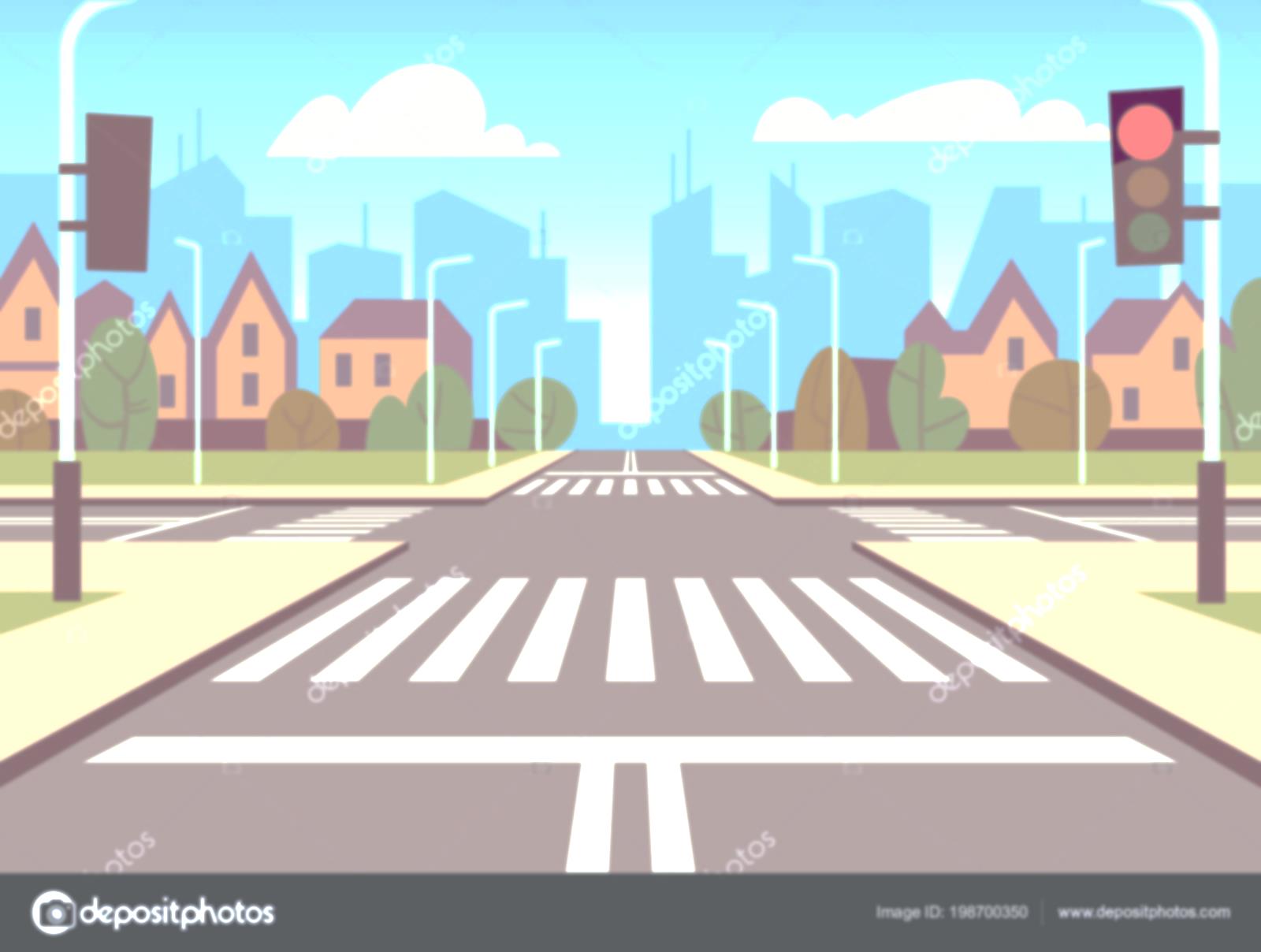 Цель: Уточнять представление детей об улице, её особенностях и воспитывать желание соблюдать правила дорожного движения.Сказка:  «Как маленькая дорога превратилась в улицу большого города»Дорога шла, извивалась и не заметила, как перед ней оказался большой город. В этом городе оказалось много других дорог. «Здравствуйте», - весело поздоровалась Дорога.«Здравствуйте, здравствуйте», - неслось со всех сторон. Это городские дороги приветствовали нашу Дорогу. «Какие вы интересные, - воскликнула она. – У всех у вас по обеим сторонам стоят дома, а я шла сама по себе».Поэтому мы и называемся не просто «дорога», а «улица».Значит, чтобы называться улицей, нужно, чтобы вдоль меня стояли дома?«Да».Но как тогда узнаю, что я – это я?Очень просто: каждая городская улица имеет свое название. Меня, например, зовут «Тенистой», так как в жаркий день я всегда в тени от многочисленных деревьев, которые растут у меня по обеим сторонам.А, как хочешь называться ты? – спросили улицы у Дороги.Я всегда была дорогой доброты, потому что всем помогала.Значит будешь улицей «Доброй»Игра «Угадай название улицы»Давай теперь мы вместе с тобой отгадаем другие улицы:«Я иду к парку». («Парковая» улица.)«Я иду к озеру». (Улица «Озёрная».)«На моей улице всегда тихо». (Улица «Тихая».)«На моей улице много цветов». (Улица «Цветочная».)- Как называется улица, на которой ты живёшь?   А какой номер твоего дома?Составление макета:  Давайте мы с вами построим улицу «Добрую»Если улица «Добрая», то, что должно находиться на этой улице (больница, кинотеатр, магазин и т.д.)Наша улица стала красивой и очень длинной. Всем бы захотелось жить на такой улице или работать. Тогда возникла новая проблема: улица стала очень длинной и людям, живущим на одном конце улицы, было очень далеко ходить на другой конец (в гости, в магазин и т.д.). - Как вы думаете, кто может помочь людям в этом? (транспорт)Но машины не знали, где им можно ездить , а где нельзя. Давайте поможем им, разделим улицу на две части:- одна улица будет проезжая, для чего она нужна?  (нужна для транспорта)- другая для пешеходов, как называется?  (тротуар)Это для того, чтобы пешеходы и транспорт никогда не сталкивались и не мешали друг другу.Поехали машины, а люди не могли перейти на другую сторону дороги. Кто же им должен помочь?  (дорожные знаки)Игра: «Какой это знак?»  (нужно показать правильный ответ)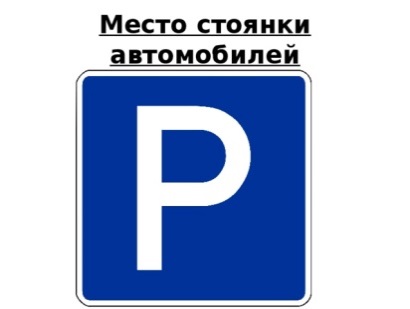 - Я хочу перейти дорогу.- Мы устали и захотели, перекусит.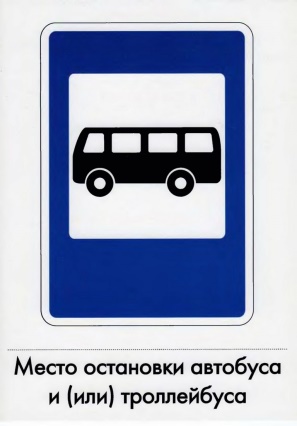 - Я упала с велосипеда и поранила руку.- Если мне нужно сесть на автобус.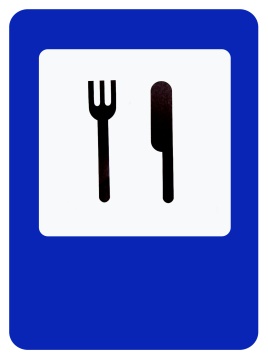 - Мне нужно остановить свой, транспорт и сходить в магазин.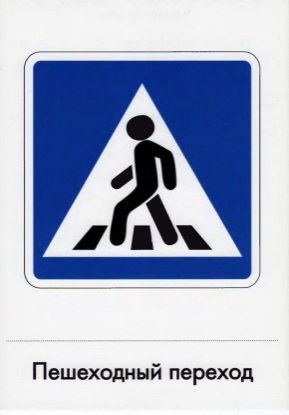 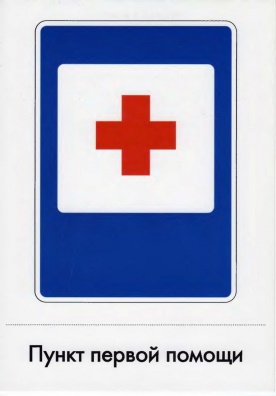 Вот какая история произошла с нашей«Дорогой». Но она ещё не закончена,потому что быть городской дорогойне так – то просто.